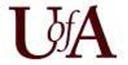 PRESCRIPTION DRUG PRIOR AUTHORIZATION OR STEP THERAPY EXCEPTION REQUEST FORMAttn: Evidence-Based Prescription Drug Program (EBRx)c/o UAMS College of Pharmacy4301 W. Markham St., Slot #522Little Rock, AR  72205Phone: (833) 650-0475Fax: (877) 540-9036This form is being used for:This form is being used for:This form is being used for:Check one:☐ Initial Request☐ Continuation of Therapy/Renewal RequestReason for request (check all that apply):	☐ Prior Authorization, Step Therapy, Formulary Exception☐ Quantity Exception☐ Specialty Drug☐ Other (please specify):  	Reason for request (check all that apply):	☐ Prior Authorization, Step Therapy, Formulary Exception☐ Quantity Exception☐ Specialty Drug☐ Other (please specify):  	Reason for request (check all that apply):	☐ Prior Authorization, Step Therapy, Formulary Exception☐ Quantity Exception☐ Specialty Drug☐ Other (please specify):  	 By checking this box, I attest this is an urgent case, meaning that an expedited determination is necessary to prevent serious threat to life, limb, or eyesight; or threatens the body’s ability to regain maximum function; or is needed to manage severe pain. By checking this box, I attest this is an urgent case, meaning that an expedited determination is necessary to prevent serious threat to life, limb, or eyesight; or threatens the body’s ability to regain maximum function; or is needed to manage severe pain. By checking this box, I attest this is an urgent case, meaning that an expedited determination is necessary to prevent serious threat to life, limb, or eyesight; or threatens the body’s ability to regain maximum function; or is needed to manage severe pain.Pain Control for Terminal IllnessPain Control for Terminal IllnessPain Control for Terminal Illness  By checking this box, you hereby certify that this request is for pain control of a patient who is terminally ill with a life expectancy of six (6) months or less if the illness runs its normal course.  By checking this box, you hereby certify that this request is for pain control of a patient who is terminally ill with a life expectancy of six (6) months or less if the illness runs its normal course.  By checking this box, you hereby certify that this request is for pain control of a patient who is terminally ill with a life expectancy of six (6) months or less if the illness runs its normal course.Patient InformationPatient InformationPatient InformationPatient Name:DOB:Gender: ☐ Male ☐ Female ☐ UnknownMember ID #:Member ID #:Member ID #:Prescriber InformationPrescriber InformationPrescriber InformationPrescribing  Clinician:Phone #:Phone #:Specialty:Secure Fax #:Secure Fax #:NPI #:DEA/xDEA:DEA/xDEA:Prescriber Point of Contact Name (POC) (if different than provider):Prescriber Point of Contact Name (POC) (if different than provider):Prescriber Point of Contact Name (POC) (if different than provider):POC Phone #:POC Secure Fax #:POC Secure Fax #:POC Email (not required):POC Email (not required):POC Email (not required):Prescribing Clinician or Authorized Representative Signature:Prescribing Clinician or Authorized Representative Signature:Prescribing Clinician or Authorized Representative Signature:Print Authorized Representative’s Name:Print Authorized Representative’s Name:Date:Medication InformationMedication InformationMedication Being Requested:Medication Being Requested:Strength:Quantity:Dosing Schedule:Length of Therapy:Date Therapy Initiated:Is the patient currently being treated with the drug requested?   ☐ Yes    ☐ No	If yes, date started:Is the patient currently being treated with the drug requested?   ☐ Yes    ☐ No	If yes, date started:If renewal, has the patient shown improvement in related condition while on therapy?  ☐ Yes    ☐  No   ☐ N/AIf renewal, has the patient shown improvement in related condition while on therapy?  ☐ Yes    ☐  No   ☐ N/AIf  yes, please describe:If  yes, please describe:Dispense as Written (DAW) Specified? ☐ Yes  ☐ NoDispense as Written (DAW) Specified? ☐ Yes  ☐ NoRationale for DAW:Rationale for DAW:Compound and/or Off Label UseCompound and/or Off Label UseIs Medication a Compound?  ☐ Yes   ☐ NoIf Medication Is a Compound, List Ingredients:If Medication Is a Compound, List Ingredients:For Compound or Off Label Use, include citation to peer reviewed literature:For Compound or Off Label Use, include citation to peer reviewed literature: Patient Clinical Information Patient Clinical Information Patient Clinical Information Patient Clinical Information Patient Clinical Information Patient Clinical Information Patient Clinical Information Patient Clinical InformationPrimary Diagnosis Related to Medication Request:Primary Diagnosis Related to Medication Request:Primary Diagnosis Related to Medication Request:Primary Diagnosis Related to Medication Request:Primary Diagnosis Related to Medication Request:Primary Diagnosis Related to Medication Request:Primary Diagnosis Related to Medication Request:Primary Diagnosis Related to Medication Request:ICD Codes:ICD Codes:ICD Codes:ICD Codes:ICD Codes:ICD Codes:ICD Codes:ICD Codes:  Pertinent Comorbidities:  Pertinent Comorbidities:  Pertinent Comorbidities:  Pertinent Comorbidities:  Pertinent Comorbidities:  Pertinent Comorbidities:  Pertinent Comorbidities:  Pertinent Comorbidities:Drug Allergies:Drug Allergies:Drug Allergies:Drug Allergies:Drug Allergies:Drug Allergies:Drug Allergies:Drug Allergies:Height:Height:Height:Height:Weight:Weight:Weight:Weight:Pertinent  Concurrent Medications:Pertinent  Concurrent Medications:Pertinent  Concurrent Medications:Pertinent  Concurrent Medications:Pertinent  Concurrent Medications:Pertinent  Concurrent Medications:Pertinent  Concurrent Medications:Pertinent  Concurrent Medications:Opioid Management Tools in Place:  ☐ Risk assessment  ☐ Treatment Plan  ☐ Informed Consent  ☐ Pain Contract  ☐ Pharmacy/Prescriber RestrictionOpioid Management Tools in Place:  ☐ Risk assessment  ☐ Treatment Plan  ☐ Informed Consent  ☐ Pain Contract  ☐ Pharmacy/Prescriber RestrictionOpioid Management Tools in Place:  ☐ Risk assessment  ☐ Treatment Plan  ☐ Informed Consent  ☐ Pain Contract  ☐ Pharmacy/Prescriber RestrictionOpioid Management Tools in Place:  ☐ Risk assessment  ☐ Treatment Plan  ☐ Informed Consent  ☐ Pain Contract  ☐ Pharmacy/Prescriber RestrictionOpioid Management Tools in Place:  ☐ Risk assessment  ☐ Treatment Plan  ☐ Informed Consent  ☐ Pain Contract  ☐ Pharmacy/Prescriber RestrictionOpioid Management Tools in Place:  ☐ Risk assessment  ☐ Treatment Plan  ☐ Informed Consent  ☐ Pain Contract  ☐ Pharmacy/Prescriber RestrictionOpioid Management Tools in Place:  ☐ Risk assessment  ☐ Treatment Plan  ☐ Informed Consent  ☐ Pain Contract  ☐ Pharmacy/Prescriber RestrictionOpioid Management Tools in Place:  ☐ Risk assessment  ☐ Treatment Plan  ☐ Informed Consent  ☐ Pain Contract  ☐ Pharmacy/Prescriber RestrictionPrevious Therapies Tried/Failed:Previous Therapies Tried/Failed:Previous Therapies Tried/Failed:Previous Therapies Tried/Failed:Previous Therapies Tried/Failed:Previous Therapies Tried/Failed:Previous Therapies Tried/Failed:Previous Therapies Tried/Failed: Previous Therapies Tried and/or Failed Previous Therapies Tried and/or Failed Previous Therapies Tried and/or Failed Previous Therapies Tried and/or Failed Previous Therapies Tried and/or Failed Previous Therapies Tried and/or Failed Previous Therapies Tried and/or Failed Previous Therapies Tried and/or FailedDrug NameStrengthDosing ScheduleDate PrescribedDate PrescribedDate StoppedDescription of Adverse Reaction or FailureCheck if Sample☐☐☐☐☐Are there contraindications to alternative therapies? ☐ Yes ☐ NoAre there contraindications to alternative therapies? ☐ Yes ☐ NoAre there contraindications to alternative therapies? ☐ Yes ☐ NoAre there contraindications to alternative therapies? ☐ Yes ☐ NoAre there contraindications to alternative therapies? ☐ Yes ☐ NoAre there contraindications to alternative therapies? ☐ Yes ☐ NoAre there contraindications to alternative therapies? ☐ Yes ☐ NoAre there contraindications to alternative therapies? ☐ Yes ☐ NoIf  yes, please list details:If  yes, please list details:If  yes, please list details:If  yes, please list details:If  yes, please list details:If  yes, please list details:If  yes, please list details:If  yes, please list details:Were nonpharmacologic therapies tried? ☐ Yes  ☐ NoWere nonpharmacologic therapies tried? ☐ Yes  ☐ NoWere nonpharmacologic therapies tried? ☐ Yes  ☐ NoWere nonpharmacologic therapies tried? ☐ Yes  ☐ NoWere nonpharmacologic therapies tried? ☐ Yes  ☐ NoWere nonpharmacologic therapies tried? ☐ Yes  ☐ NoWere nonpharmacologic therapies tried? ☐ Yes  ☐ NoWere nonpharmacologic therapies tried? ☐ Yes  ☐ NoIf yes, provide details:If yes, provide details:If yes, provide details:If yes, provide details:If yes, provide details:If yes, provide details:If yes, provide details:If yes, provide details: Relevant Lab Values Relevant Lab Values Relevant Lab Values Relevant Lab Values Relevant Lab Values Relevant Lab Values Relevant Lab Values Relevant Lab ValuesLab Name and Lab ValueDate PerformedDate PerformedLab Name and Lab ValueLab Name and Lab ValueLab Name and Lab ValueLab Name and Lab ValueDate PerformedAdditional information pertinent to this request:Additional information pertinent to this request:Additional information pertinent to this request:Additional information pertinent to this request:Additional information pertinent to this request:Additional information pertinent to this request:Additional information pertinent to this request:Additional information pertinent to this request: